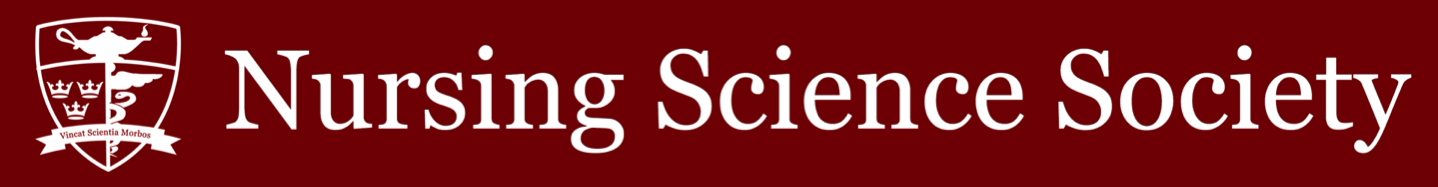 Date: October 19, 2022			                                  		           Time: 1900Minutes Taker (Position): Herbert Song (Vice President, Operations), Meera Rahim (Intern to the VPOPs)Purpose of Meeting: NSS Assembly MeetingIn Attendance:✓ Crystal Sau (President) ✓ Dylan Rodgers (Vice President,         University Affairs)✓ Herbert Song (Vice President, Operations)✓ Ali Akbari (Senator) ✓ Vidhi Patel (Intern to the President)✓ Sophia Gill (Intern to the VPUA)✓ Meera Rahim (Intern to the VPOPs)✓ Hannah Latimer (Intern to the Senator)✓ Sophia Lebedko (Assembly Speaker)☐ Victoria Mihaylova (Academics & Professional Development Commissioner)✓ Stacy Boldyrev (Social Issues Commissioner)✓ Victoria Okwudi (Health and Wellness Commissioner)✓ Hikari Asaoka (Events Commissioner)☐ Christina Pillkahn (Interprofessional    Commissioner)✓ Anita Thevarajah (Director of Global Health) ✓ Abbie Laurin (Head Cape) ☐ TBD (CNSA Official    Delegate) ☐ TBD (CNSA Associate Delegate) ☐ TBD (International Student    Representative)☐ TBD (BIPOC Student    Advocate)✓ Liam Murdock (Class of 2023 President)✓ Sydney Pinto (Class of 2024 President)☐ Holly Burrows (Class of 2025 President)✓ Emma Colasante (Class of 2026 President)✓ Charlotte Pollard (AST Class of 2023 President)☐ TBD (AST Class of 2024 President)Meeting Minutes:19:05	Meeting begins.19:05	Guest speaker Jane Jarrett begins talk on her nursing journey and the realities of becoming a new graduate Registered Nurse in the age of COVID-19 and staffing shortages.19:38	Motion 1, approval of the meeting agenda of the meeting of October 19, 2022, is passed.19:39	Motion 2, approval of the meeting minutes of the September 28, 2022 meeting, is passed.19:40	President’s report. Welcome to new members! Still hiring for open positions, applications close October 28. NSS Executive hiring will begin on November 1 as current Executive term is ending. Good Times Diner collaboration on November 23, 5-6 volunteers needed. FHS Gala on October 28. BIPOC and Ally Nursing Student Meet ‘n’ Greet this Friday. Homecoming and Halloween Harm Reduction Kit giveaway on October 28. Attended AMS President’s Caucus. Discussed orientation logistics and future plans. Attended Undergraduate Curriculum Committee on October 18 to regroup. Wellness Workshop held on October 3 for the Class of 2026. Planning to bring up concerns regarding timing at next Wellness Committee meeting. Plan to have workshops for every cohort in every semester moving forward. Trying to find a consistent way to recruit upper-year volunteers.19:45	Vice President of Operations’ report. Welcome to our new meetings. VPOPs/Intern to the VPOPs takes minute meetings and uploads them to the website. There will be an instagram graphic introducing the new members, please check email and send information for the post. Funding application from AST 2022 was processed. Next assembly guest speaker will be joining from Zoom - Clinical Trials Practice Lead from UHN with a background in medical oncology. Met with VPOPs Intern. NSS operational changes - all communications will be done in Calibri 11-12 font moving forward for accessibility. Facebook group chat will have a weekly update of what the Executives have been up to. Many responses for BIPOC meet and greet catering form. 19: 48	Vice President of University Affairs’ report. Welcome to new members! Review of NSS Assembly policies. Passing of motions only involves voting members (Executives, Class Presidents, CNSA). All members can vote to adjourn meetings. Reports due Saturday by 1700 the week before the meeting. Reports do not need to be overly detailed, but they should discuss goals and current initiatives. See Welcome Back package for formatting. If you cannot attend a meeting, please let an Executive member know and we can provide a virtual Zoom link. Attendance is important for reaching quorum. All communications are to now be completed in Calibri font. BIPOC Meet ‘n’ Greet on Friday. NSS Executive applications open. Must apply in a group of 3. Reach out with any questions about the VPUA position. For VP positions, applicants must have attended at least two NSS Assembly meetings. For the President position, applicants must have held at least one term on NSS Assembly. Review of NSS Hiring Policy. A reminder that all NSS hiring must consist of multiple individuals on panel (to eliminate bias) and must include at least one NSS Executive. 19:55	Senator’s report. Welcome to new members. Will be adding new positions to Society Composition Manual. Reminder to participate in Kingston’s municipal elections. 19:56	Intern to the President’s report. Introduction.19:56	VPOPs Intern’s report. Introduction. 19:56	VPUA Intern’s report. Introduction.19:57	Intern to the Senator’s report. Introduction. 19:59	Academics and Professional Development Commissioner’s report. Working on Study Buddies program. Mentorship program underway.19:59	Health and Wellness Commissioner’s report. Posted on the NSS Health and Wellness Instagram page. Healthy Living Committee meeting tomorrow. 20:00	Event Commissioner’s report. Contacted previous Events Commissioner with ideas for future programs. Exploring possible wellness events (e.g. Puppies and Yoga, Movie Night, Zumba). 20:01	Social Issues Commissioner report. Introduction.20:02	Head Cape’s report. Hiring for Head Cape to be completed on October 28. NOC interviews tentatively set for November 3. Excited to see new updates with Orientation Week in the future.20:03	Global Health Director’s Report. Welcome to new members. Brainstorming a list of research topics to feature on social media related to global health issues within nursing. Contacted nurses who work in global health, currently discussing possible ideas for collaborations with them. 20:05	Intern to the Senator’s report. Introduction.20:05	Class of 2026 President’s report. Introduction. Booked library study rooms for midterms as a way to support students. Considering distributing a Google Document to ask students about possible ideas for future events. 20:06	Class of 2025 President’s report. Collected 75 orders for scrubs and stethoscopes, $12,000.00 raised. Original vendor for blood pressure cuffs no longer supplying them anymore, currently trying to find another vendor. Planning and logistics for 2022 Nursing Assassins event underway.20:08	Class of 2024 President’s report. Hoping to design merchandise for graduation fundraising, discussed with VPUA. Plans to discuss nuances with merchandising and Queen’s logos with Dr. Snelgrove-Clarke or the branding team. Planning to create a poll for the Class of 2024 to ask about merchandise preferences.20:10	Class of 2023 President’s report. Planning for pinning ceremony. Yearbook production occurring in the coming weeks, a good fundraising opportunity for Class Councils in Years 3 and 4. Ongoing advocacy for nursing students. 20:14	AST Class of 2023 President’s report. Introduction.20:15	Question period. Year 1 Class President: How are emails sent out to the entire class? NSS President: Needs to be done through NSS President via listservs. Year 4 Class President: Has an AST3 President been elected? President: Not yet. Year 4 Class President: Class Council from Year 4 needs a crest created under leadership from AST3 President. NSS President: Will be handled by NSS President.20:20	Discussion period. NSS President: QSSET representatives from each class required. Typically done by Class Presidents. QSSETs will be returning to paper-based format. Wellness representatives needed to plan for future wellness workshops. Speculations from Assembly about efficacy and quality of wellness workshops. Possible formation of focus group and collaboration on feedback. Election of wellness representations to be delayed at this time, will bring back to Wellness Committee. Year 4 Class President: Existing clinical evaluation system based on CNO competencies. New clinical evaluations based on a combination of CASN and CNA competencies. Includes a survey on a three-point Likert scale to determine trends. Concern is that performance trends can decrease when starting off high and that changes were not communicated to upper-year students for feedback. A concern that new system can lead to causing high rates of Learning Path initiations. Learning Plans have been renamed Learning Paths, but concerns that renaming has not changed its underlying concept. Fourth-year students planning to express recommendations to the School of Nursing on methods of utilizing student feedback to improve quality of academic and mental health supports.20:37	Motion to adjourn the meeting of October 19, 2022 is passed. 